MẪU THÔNG TIN DOANH NGHIỆP(Dùng để kiểm chứng trước khi công bố Bảng xếp hạng VNR500 năm 2021)Ghi chú: 1. Đề nghị Quý Doanh nghiệp gửi bảng Mẫu Thông tin doanh nghiệp cho BTC qua email, fax hoặc bưu điện trước ngày 20/11/2021. Các tài liệu kèm theo nếu có (Báo cáo Tài chính kiểm toán, Báo cáo quyết toán thuế…) của Doanh nghiệp là các Bản sao có xác nhận của Doanh nghiệp. Doanh nghiệp cam kết và chịu trách nhiệm về tính khách quan và xác thực của các thông tin cung cấp cùng các tài liệu, tư liệu kèm theo.   2. Quý Doanh nghiệp hoạt động theo hình thức công ty mẹ - công ty con, tập đoàn vui lòng sử dụng   số liệu của Báo cáo tài chính hợp nhất kiểm toán.PHIẾU HỎI DOANH NGHIỆP(Khảo sát thông tin về tình hình kinh tế, thực trạng sản xuất kinh doanh của Doanh nghiệp trong năm 2021)Vietnam Report cam kết phiếu hỏi chỉ phục vụ mục đích nghiên cứu, không công bố những thông tin doanh nghiệp cung cấp theo đúng quy chế bảo mật thông tin.Trân trọng cảm ơn sự hợp tác của Quý Doanh nghiệp!Tổng quát tình hình hoạt động sản xuất kinh doanh của Quý Doanh nghiệp trong đợt dịch vừa qua so với khi chưa bùng phát đại dịch? (vui lòng đánh dấu X với 1 trong 3 phương án) Quý Doanh nghiệp vui lòng chọn 3 tác động đáng kể nhất của đại dịch COVID-19 đến hoạt động SXKD của Quý Doanh nghiệp trong 10 tháng đầu năm 2021? Thị trường trong và ngoài nước bị ảnh hưởng nghiêm trọng  Khó khăn nhiều trong việc tìm kiếm khách hàng mới Khó khăn trong việc chăm sóc và theo dõi khách hàng hiện tại Thiếu vốn/dòng tiền trong hoạt động sản xuất kinh doanh Khó khăn trong việc tìm kiếm nguồn nguyên liệu đầu vào Năng lực sản suất suy giảm mạnh Thiếu lao động nghiêm trọng Khác (Vui lòng cho biết:	)Các vấn đề bên trong mà Quý Doanh nghiệp đã phải đối mặt trong đợt dịch vừa qua? (vui lòng đánh dấu X với 1 trong 3 phương án)Quý Doanh nghiệp đã ưu tiên thực hiện các biện pháp nào dưới đây để ứng phó với đại dịch trong thời gian qua? (vui lòng chọn tối đa 5 biện pháp) Tăng cường đào tạo nhân viên để phục vụ quá trình chuyển đổi số trong hoạt động Tăng cường nguồn vốn cho thiết bị công nghệ phục vụ chuyển đổi số Tăng cường hoạt động quảng cáo sử dụng công nghệ số (mạng xã hội) Tăng cường hoạt động hậu mãi để gắn kết khách hàng Hiện đại hóa quy trình sản xuất để cắt giảm chi phí Tăng cường hoạt động mua bán và sáp nhập (M&A) Thu hẹp quy mô doanh nghiệp và cắt giảm chi nhánh hoạt động Mở rộng chuỗi cung ứng và tìm kiếm thị trường mới Nhanh chóng tìm các chuỗi cung ứng mới để thay thế Dự trữ hàng hóa và nguyên vật liệu thiết yếu Cắt giảm lao động Tái cấu trúc hoạt động doanh nghiệp để chuyển đổi lĩnh vực kinh doanh Ý kiến khác (Vui lòng cho biết:.................................................................................................................................)Vui lòng cho biết Top 5 ưu tiên chiến lược hàng đầu của Quý Doanh nghiệp trong thời kỳ bình thường tiếp theo? Giới thiệu sản phẩm/dịch vụ mới Tăng cường sử dụng các công nghệ mới Xem xét lại mô hình kinh doanh Mở rộng sang các thị trường hoặc phân khúc mới Cải thiện năng lực kỹ thuật số của doanh nghiệp Bảo vệ hoạt động kinh doanh cốt lõi Tăng cường đầu tư vào đổi mới sáng tạo và R&D Tăng cường hợp tác với các tổ chức hoặc công ty khác Giảm phụ thuộc theo chuỗi giá trị Theo đuổi chiến lược M&A Nâng cao trách nhiệm xã hội Ý kiến khác (Vui lòng cho biết:.................................................................................................................................)Theo Quý Doanh nghiệp, những vấn đề chính sách nào dưới đây Chính phủ nên thực hiện để hỗ trợ doanh nghiệp trong thời gian tới? (vui lòng đánh dấu X với phương án phù hợp) Giãn và giảm thuế  Thực hiện các gói hỗ trợ lãi suất để giảm chi phí vay nợ  Thực hiện các gói tín dụng ưu đãi  Thực hiện giải ngân nhanh chóng quỹ bảo trợ xã hội như trợ cấp thất nghiệp  Cải thiện cơ sở hạ tầng trong đó đặc biệt là cơ sở hạ tầng logistics Tiếp tục đẩy mạnh cải cách thủ tục hành chính Đẩy mạnh tốc độ và mở rộng quy mô tiêm chủng vắc-xin COVID-19 Chuẩn bị sẵn các kịch bản ứng phó nếu dịch tái bùng phát Hỗ trợ tài chính cho người dân nhằm khôi phục sức mua hàng hóa Kiểm soát lạm phát và ổn định vĩ mô Khác (Vui lòng cho biết:	)Chi phí cho quá trình chuyển đổi số tại Quý Doanh nghiệp? (vui lòng đánh dấu X với phương án phù hợp) Không thực hiện  Dưới 1% của tổng doanh thu  Từ 1% đến dưới 5% tổng doanh thu Từ 5% đến dưới 10% tổng doanh thu  Từ 10% tổng doanh thu trở lênCác lĩnh vực hoạt động của Quý Doanh nghiệp đã áp dụng chuyển đổi số (Ứng dụng công nghệ và kỹ thuật số vào quá trình hoạt động kinh doanh) để thích ứng với đợt dịch vừa qua? (vui lòng đánh dấu X với 1 trong 3 phương án) Theo Quý Doanh nghiệp, Top 3 khó khăn, rào cản Doanh nghiệp gặp phải khi tiếp cận và ứng dụng chuyển đổi số trong thời gian qua? (vui lòng đánh dấu X với 1 trong 3 phương án)Dự đoán về quá trình chuyển đổi số trong cộng đồng doanh nghiệp trong thời gian tới? (vui lòng đánh dấu X với 1 trong 3 phương án)Quý Doanh nghiệp vui lòng cung cấp địa chỉ để nhận Báo cáo Kinh tế Việt Nam 2021: Tên người nhận: ……………………………………………………………………………................................................................................Địa chỉ nhận báo cáo: ………………………………………………………………………………......................................................................Điện thoại: ………………………………………………………....  Email:  ……………................................................................................Trân trọng cảm ơn sự hợp tác của Quý Doanh nghiệp! THÔNG TIN TỔNG QUAN  THÔNG TIN TỔNG QUAN  THÔNG TIN TỔNG QUAN Tên Doanh nghiệpTên tiếng AnhMã số thuếTrụ sở chínhTel / FaxEmail / WebsiteTình trạng niêm yếtNăm thành lậpVốn điều lệSở hữu vốnNgành SXKD chínhTổng Giám đốcĐiện thoạiĐại diện liên lạc / Chức danhEmail / Điện thoạiCÁC CHỈ TIÊU TÀI CHÍNH NĂM 2020 VÀ 2021 (ĐƠN VỊ: TRIỆU ĐỒNG)CÁC CHỈ TIÊU TÀI CHÍNH NĂM 2020 VÀ 2021 (ĐƠN VỊ: TRIỆU ĐỒNG)CÁC CHỈ TIÊU TÀI CHÍNH NĂM 2020 VÀ 2021 (ĐƠN VỊ: TRIỆU ĐỒNG)Năm 20209 tháng năm 2021Tổng tài sảnVốn chủ sở hữuTổng Doanh thuLợi nhuận trước thuếLợi nhuận sau thuếTổng lao độngQuý Doanh nghiệp vui lòng quét mã QR dưới đây để tải bản mềm (nếu cần):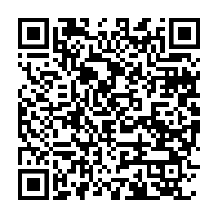 ĐẠI DIỆN DOANH NGHIỆP(Ký tên và đóng dấu)PHẦN I. TÌNH HÌNH KINH DOANH CỦA DOANH NGHIỆPChỉ tiêuGiảm xuốngKhông đổiTăng lênDoanh thu trong đợt dịch vừa qua    Lợi nhuận trong đợt dịch vừa quaTổng chi phí trong đợt dịch vừa qua Năng suất lao động bình quân trong đợt dịch vừa quaSố lượng nhân viên trong đợt dịch vừa quaSố lượng khách hàng trong đợt dịch vừa quaSố lĩnh vực hoạt động kinh doanh trong đợt dịch vừa quaChỉ tiêuKhông ảnh hưởngẢnh hưởng trung bìnhẢnh hưởng nhiềuQuy trình làm việc gián đoạn do nhân sự tuân thủ giãn cách xã hội Đóng cửa chi nhánh kinh doanh – cơ sở sản xuất do giãn cách xã hội Giảm sản lượng do gián đoạn sản xuấtDoanh nghiệp cạn kiệt nguồn tiền, hoạt động cầm chừngÁch tắc trong hoạt động mua nguyên vật liệu đầu vàoChi phí sản xuất tăng vọt do (phương án 3 tại chỗ, cước vận chuyển, phạt do vi phạm hợp đồng, nguyên vật liệu tăng giá, nhà cung ứng đóng cửa nên chỉ sản xuất cầm chừng).Mất các đơn hàng do không đảm bảo tiến độ giao hàngĐơn hàng tăng lên do doanh nghiệp có phương án thích nghi tốtChi phí giảm xuống do quá trình chuyển đổi số được đẩy mạnhChi phí nhân viên cắt giảm do có thể áp dụng hiệu quả công nghệ thông tin trong làm việc từ xaPHẦN II. ĐÁNH GIÁ VỀ CHUYỂN ĐỔI SỐChỉ tiêuKhông áp dụngÁp dụng ítÁp dụng nhiềuTrong hoạt động bán hàngTrong hoạt động quảng cáoTrong hoạt động giao nhận hàng hóa (logistics)Trong hoạt động sản xuấtTrong hoạt động mua hàng (đầu vào)Trong hoạt động chăm sóc khách hàng (hậu mãi)Trong hoạt động quản lý nhân sựTrong hoạt động tuyển dụngTrong điều hành hoạt động doanh nghiệpChỉ tiêuKhông đồng ýĐồng ýRất đồng ýThiếu chiến lược xây dựng hệ thống công nghệ số hóa và sự hỗ trợ/lãnh đạo từ quản lý cấp caoKhông đủ nguồn vốn đầu tư Không đủ nguồn nhân lực chất lượng caoThiếu các doanh nghiệp cung cấp dịch vụ trợ giúp chuyển đổi sốThiếu sự kết nối với hệ thống trường đại học để có hợp tác về chuyển đổi sốThiếu cơ sở hạ tầng công nghệ cơ bảnKhông đạt được sự thống nhất trong đội ngũ lãnh đạo về việc cần thực hiện CĐSThiếu công cụ đảm bảo an ninh mạng và bảo mật dữ liệuĐối tác kinh doanh chưa sẵn sàng hợp tác về các giải pháp sốLo ngại mất kiểm soát về sở hữu trí tuệ của doanh nghiệpChỉ tiêuYếuTrung bìnhMạnhHoạt động kinh doanh dựa trên nền tảng về công nghệ thông tin Tích hợp công nghệ số trong quản trị nguồn nhân lực Ứng dụng việc phân tích dữ liệu lớn (Big data) trong kinh doanhÁp dụng chuyển đổi số trong hoạt động bán hàngSử dụng số hóa trong bảo mật thông tin/lưu trữ hồ sơ, dữ liệuPhát triển, áp dụng các hệ thống hỗ trợ chuyển đổi sốCông tác đào tạo nguồn nhân lực về chuyển đổi số THÔNG TIN NHẬN BÁO CÁO